UNIVERSITY OF LATVIAFACULTY OF BUSINESS, MANAGEMENT AND ECONOMICSMETHODOLOGICAL GUIDELINES FOR THE DEVELOPMENT AND DEFENCE OF FINAL THESISContents General terms	3Selection of the topic and phases of work	3The structure and scope of the thesis	8The content of the thesis	9The technical design of the thesis	17The electronic version of the thesis	 22Submission of the thesis	 22Evaluation of the thesis	 23Storage and archiving of defended theses	25AnnexesAnnex 1.  An example of the title page of the thesis	 26Annex 2.  An example of the table of contents	 27Annex 3.  An example of literature and sources page	 28Annex 4.  An example of the documentary page	 29Annex 5.  Examples of tables and graphics	 30 Annex 6.  An example of the cover of the thesis	 31Annex 7.  A review form of the thesis	 32Annex 8.  Stages of a master's thesis preparation	 36Annex 9.  Stages of a bachelor's thesis preparation	 39Annex 10.  An example of the student's application (a separate document)REQUIREMENTS FOR THE WRITING AND DEFENCE OF BACHELOR'S AND MASTER'S THESESGeneral termsThese requirements are based on the rules related to final examination at the University of Latvia (UL), as approved by the Senate of the UL by Decision No 183, December 27, 2011, as amended by the UL Senate by Decision No. 231, July 2, 2012 and UL Senate Decision No 45, December 28, 2013.  The rules regulate unified UL requirements about the content, form and defence of theses.  There are specific requirements in various sectors when it comes to the theses, and these are regulated by study programme councils and the faculty council.  The faculty has the right to set rules for theses regarding issues that are not addressed in this document.2.  Selection of the topic and stages of work2.1. There are several stages in the preparation of theses, and these include specific jobs and co-operation with the academic supervisor for the thesis*:2.1.1. The selection of the topic, an introduction, a theoretical section, a practical section (analytical and practical (empirical research), writing of the thesis and pre-defence of the thesis during the next-to-last study semester;2.1.2. Preparation of the final thesis and submission to the academic supervisor for his or her evaluation;2.1.3. Submission of the thesis for defence, taking into account recommendations from the pre-defence commission and the academic supervisor;2.1.4. Defence of the thesis during the last study semester in bachelor's and master's programmes.2.2. The student must submit an application to the study programme director who has been authorised by the Dean of the faculty (see Annex 10 in a separate document), stating the topic of the thesis, as agreed with the academic supervisor.  The supervisor by signing application agrees to supervise development of final thesis on student’s chosen topic.2.3. Topics for theses are approved by the study programme director no later than 10 weeks before the pre-defence2.4. If a topic is rejected, the study programme director must inform the student as to why that is and set a deadline for the submission of a new topic.* More detailed information about the stages of writing master's and bachelor's theses can be found in Annexes 8 and 9 of the methodological guidelines.2.5. The titles of the theses in Latvia and English, academic supervisors and reviewers are confirmed by the Dean of the faculty no later than one week before the pre-defence of the thesis.2.6. During the process of theses development, the formulation of the topic can be adjusted.2.7. The student and the academic supervisor must agree on the goal and tasks of the thesis.  Before the student starts to plan the thesis, he or she must learn about the literature that will be used and prepare a list thereof.  The description of some issues must be subordinated to the whole topic, and individual issues must be linked.  The student presents the initial plan to the academic supervisor.  An important part of the process is the gathering of information.  Students must correlate, partly process and systematise the necessary data and make sure that there is enough information.  This means a careful and overall examination of theories related to the research stated problem, as well as an examination of the literature and practical materials.  The academic supervisor can ask for a detailed schedule for the work and agree when the draft of the thesis is to be submitted.  During the process, the student may consult with other faculty members, but it is the academic supervisor who is responsible for the work as such.2.8. The pre-defence of the thesis includes:2.8.1. Definition of the goal and missions of the research, the process of researcher and the planned content for the thesis;2.8.2. An examination of scientific literature, the selection thereof, analysis, argumentation and preparation of a list of the literature that will be used;2.8.3.  Formulation of the research stated problem and hypothesis, selecting appropriate methods on the basis of an analysis of the literature, the information being part of the research part of the research project after analysis of the relevant literature;2.8.4. Preparation of the plan for the theoretical part of the thesis;2.8.5. Writing and formation of the introduction and the first parts of the theoretical part;2.9. To increase scientific meaning and the practical applicability of the student's thesis and amount of work that has been done, students must test the results of their research by participating in students scientific conference.  This is mandatory for academic master's degree students.  Final thesis can be:Master's thesis;Bachelor's thesis ( in professional study programmes, a diploma thesis) The master's thesisA master's thesis represents the correlated results of research conducted independently by the student.  It involves data analysis in one of the areas of science, as well as the scientific preparation of knowledge and skills gained by master's degree students.  The thesis must comply with the relevant requirements.  The thesis confirms the student's academic maturity and contains the innovative elements of fundamental and applied research.  This indicates the ability to work with scientific literature, to skilfully present and prove a hypothesis, the ability to study linkages and the correlative links between the influence of factors, the ability to use appropriate statistical methods for data analysis, and the ability to adhere ethics related scientific work.The goal of the master's thesis is to facilitate the development of the intellectual potential of students so that they can evaluate their own work and develop scientific research skills.  The assignments related to the development and defence of a master's thesis include:The ability to deepen and strengthen theoretical knowledge;Better abilities to use knowledge to deal with specific theoretical and practical questions and to determine and test the hypothesis;The ability to formulate scientific thinking in literary language;The ability to develop the ability to work rationally with information and to prepare instruments for the research;The ability to learn how to develop conclusions and proposals of the research in a reasoned manner.To focus the attention of evaluators on the economic and social importance of the research results.The master's thesis must also comply with fundamental requirements for scientific work:There must be scientific research in the relevant area of science;The results must be based on the relevant literature, other information sources and personally conducted research;The process of the research must be logical and successful, and the result must be open to generalisation and no ambiguity;There must be unified terminology in the thesis, and abbreviations must comply with standards;The author of the thesis must ensure that his or her views can be differentiated from those of other authors;The content must be precise, clear, logical and concrete;The thesis must be develop in proper and literary Latvian language or the English language if the student studies are conducted in English.The student writes the thesis in accordance with his or her area of specialisation, interests, scientific work and experience.  Essential conditions towards the author is to ensure that there is access to literature and sources, along with foreign language skills, professional competence and erudition.The justification of chosen topic is based on the study programme, the appropriateness in terms of the area and direction of science, and the student's professional experience.  If, for instance, the topic is "Change Management at the Organisation," the justification might be professional experience and a focus on timely problems in the economy, the effectiveness of human resources, and the personnel management culture.  Sources of information for such research might include the results of a quality audit of the company's personnel administration processes, how these influence innovations and changes at the company, etc.A bachelor's thesisA bachelor's thesis is an independently developed scientific research within the study programme field. Developing and defending a bachelor's thesis means the end of the relevant bachelor's degree studies.  The aim is to systematise, expand and strengthen theoretical knowledge and practical skills.  A bachelor's thesis must contain both a theoretical and a practical section, including analytical and research elements.  In the theoretical part, the student must be able to research and deal with specific theoretical problems that must be linked to the analytical and research part of the thesis.  The conclusions and proposals must relate to the research results.A bachelor's thesis must comply with the following requirements:It must involve independent research into a specific and current issue;It must reflect skills related to familiarity and analysis of special literature, economic information and other sources;It must be based on modern research methods, technical resources, computer software, economically mathematical methods, etc.;Within research, there must be a precise, clear and logical overview of the research and results, concluded with the author's conclusions and proposals based on the results of the research;The student must demonstrate his or her ability to work creatively when conducting scientific research.The steps in a bachelor's thesis development have various stages that complies with the pre-defence requirements:  1) Choice of the topic, 2) working plan preparation, 3) information and data collections according to the plan, 4) research and systematisation of the materials within the determined key issues of the topic, 5) thesis development.The student independently determines the topic and asks for the approval of his or her academic supervisor.  The topic must current (current is defined by relevance to economic trends, tasks of specified companies, level of acquired information and traineeship requirements etc.) Student writes the thesis in accordance with his or her specialisation, interests, scientific work and experience.  The recommendation is to continue research in areas about which the student has written previous papers or in which he or she has conducted scientific research.  When choosing a topic, the student must look at the availability of information, data and literature, as well as the interests of the specific company or place of employment.  The recommendation is for the student to consult with his or her academic supervisor or potential supervisor to make sure that the topic of the thesis complies with the bachelor's study programme.Before development of the plan of the bachelor's thesis, it is necessary to study the literature and prepare a list of it.  Students must remember that the description of individual issues must be subordinated to the revelation of the entire topic.  This means that the issues must be linked.  The student must present the initial plan to his or her academic supervisor.  Gathering information is a key part to writing the thesis.  Students must partly process and systematise the data and make sure that there is sufficient information.  In this sense, the student must thoroughly and carefully study theoretical options related to dealing with the problem, and take a critical look at the sources of literature and practical materials.After the preparatory stage, the plan and schedule ensure that the student will independently write the bachelor's thesis.  Particular attention must be focused on the need to ensure that conclusions and proposals must be of practical use.  The draft of the thesis must be submitted to the academic supervisor, and once it has been reviewed, it is edited, supplemented and prepared for the final version.3.  The structure and scope of the thesisThe structure of the thesis must be the same as the structure of a scientific research.  Typically, the thesis has the following components:The title page (see Annex 1)Annotations and keywordsA table of contents (Annex 2)A list of designations and abbreviationsThe introductionThe theoretical part of literature analysis (chapters and subchapters)The research part and scientific research part (chapters and subchapters)ConclusionsProposalsA bibliography of literature and sourcesAnnexes (not part of mandatory amount of pages)Gratitude (if necessary, not part of mandatory amount of pages)Documentary form (not part of mandatory amount of pages)A master's thesis must be no less than 80 pages without annexes (one page = 1,800 characters), but no more than 100 pages.The recommended structure for a master's thesis:AnnotationsThe introduction (up to 5% of the total amount)The theoretical part with analysis of the literature (35%)The scientific and research part (53%, with all chapters balanced and of an approximately equal length)Conclusions, proposals and the bibliography (7%)AnnexesA bachelor's thesis must be no less than 60 pages (without addenda) and no more than 80 pages.The recommended structure for a bachelor's thesis:AnnotationsThe introduction (4%)The theoretical part (34%)The analytical part (65%, with all chapters being balanced and of an approximately equal length)Conclusions, proposals and the bibliography (7%)Annexes4.  The content of the thesis4.1. The title page must be prepared according to the example (see Annex 1).The title page includes the name of the educational institution, faculty and department, the title of the thesis in Latvian and English, a statement of whether the paper is a bachelor's thesis or master's thesis, the study programme, the name, surname and student ID number of the author, the name, surname, academic degree and economic title of the academic supervisor, the place where the thesis was developed and the year when it was developed.  If the development of the thesis involved a consultant, then his or her name, surname, academic degree and academic title must also be stated.  The title page is the first page of the thesis, but it is not numbered.4.2. The annotation is written in Latvian and English.  With the approval of the study programme director, there can also be an annotation written in the official language of another European Union member state.  The content of the annotation includes the determined problem that is being researched, the goal(s) of the research and the results of the research.  The annotation is no more than 850 characters long, including spaces.Keywords describes the topic, results and methods of the thesis -- between four and eight keywords are recommended.  The keywords are enlisted after the annotation.4.3. The table of contents lists all of the parts of the thesis (Annex 2).  The titles in the table of contents must be identical to the titles of chapters.  The table of contents first includes a list of designations, but if there are no designations, then the table of contents includes the titles of the introduction and all of the chapters and subchapters in numerical order, also indicating the page on which the relevant text is found.  Pages are numbered with Arabic numerals.  Chapters are numbered with one Arabic numeral, while subtitles are numbered with two numbers, the first of which is the number of the chapter.  Further parts of subchapters are numbered with three numbers, with a period after each one.  All titles in the table of contents must be the same as the titles in the text, and they must be on the pages that are indicated in the table of content.  At the end of the table of content, there is a bibliography of literature and sources.  Annexes are numbered separately and with Arabic numbers.4.4. The list of designations and abbreviationsThe list of abbreviations and conditional designations is listed on a separate page if there is a large number of abbreviations.  In other cases, they are listed in the text when they are mentioned for the first time.  Universally known abbreviations such as EU for the European Union, EUR - euro do not have to be explained.4.5. The introductionThe introduction of a master's thesis:An explanation of why the topic was chosen, why topic is current, with a description of the researcher determined problem(s) and proposed hypothesis or hypotheses;A formulation of the goals and missions of the thesis, as well as the object that has been studied;A list of research methods that have been used;A brief description of the sources of theoretical and factual materials;A description of the period of research;A brief description of the structure of the thesis;Limits to the researched determined problems if the topic is broad and not all aspects thereof can be included in the thesis;The nature of the thesis in terms of whether it is more theoretical or practical.The introduction of a bachelor's thesis:An explanation of why the topic was chosen, why topic is current, with a description of the researcher determined problem(s) and proposed hypothesis or hypotheses;A formulation of the goals and missions of the work, as well as the object that has been studied;A list of research methods that have been used;A brief description of the sources of theoretical and factual materials;A description of the period of research;A brief description of the structure of the thesis;Limits to the researched determined problems if the topic is broad and not all aspects thereof can be included in the thesis;The nature of the thesis in terms of whether it is more theoretical or practical;Limits on the topic and schedule (if necessary).The choice and importance of the topic must be explained in all theses from the perspective of current economic problems in terms of scientific or practical views.  The author must demonstrate the importance of the problem that is the topic of the thesis in terms of resolving economic problems at a company, sector or the country.  The timeliness of the topic must also be based on the idea that the issue has not been researched sufficiently in the past.  Perhaps the issue has not been reflected adequately in existing specialised literature, or, perhaps, there are gaps or shortcomings in practice.  That is why the introduction must briefly describe the most important publications, also speaking to which issues have not been addressed completely and to the direction of research that the author has intended.  The introduction (only of a master's thesis) must also include an appropriate hypothesis in terms of predicted assumptions about how to resolve the problem.  The hypothesis is tested during the research process, and the assumptions are either confirmed or rejected.  The hypothesis will be scientifically justified if the following terms are met:1)  The formulation of the hypothesis must be maximally precise and comparatively simple, without any ambiguously interpreted terminology and contents;2)  It must be fundamentally possible to test the hypothesis;3)  The hypothesis must speak to the whole spectrum of the relevant phenomena.If the author is interested in gaining new information, as opposed to testing an assumption, then he or she must state the research determined problem, which relates to the unknown part of the reality that is being studied.  Data in such research can be quantitative or qualitative (descriptive).  The author defines the goals of the work on the basis of the timeliness of the topic.  The goal is to ensure the result of the work that has been predicted by the student or the practical result that is obtained during the research process.  The formulation of the goal and the object must be concrete, short and precise, and it must be based on the explanation of why the thesis is current.  This formulation must not move the thesis into a descriptive version with words such as "consider," "review" or "describe." The goal of the thesis also cannot be formulated as a list of issues that are to be addressed.  It must be formulated as the final goal.An example:  "The goal of this bachelor's thesis is to analyse data about the operations of commercial banks in Latvia, to identify the most important problems with credit policy and to develop proposals to its improvement."Based on the determined research goal, the next is to identify the steps that must be taken in pursuit of the goal.  These steps relate to the phases of the research, starting with theoretical analysis and finishing with an identification of the situation practice.  These steps also make more concrete the pace at which the goals of the thesis are achieved, sequentially presenting the relevant data processing and the analytical work.  The steps also reflect the content of the thesis.An example:"Using specialised literature to examine the experience of foreign commercial banks in the area of lending policies""Analysing and evaluating recommendations from the Finance and Capital Markets Commission about the lending policies of commercial banks"Etc.The object of research is the focus of the process.  The subject of the research is the researched part of the object that is examined for the specific purposes of the thesis.The explanation of the structure of the thesis must indicate why the paper will have these chapters and not others and why the discussion will be about these issues and not others.  It is not permissible to justify the structure with a brief report of the titles of the chapters and subchapters or the issues that will be reviewed in the process.  The justification must answer the question "why?", as opposed to the question "what?".The description of research methods speaks to the methods that are chosen and why they have been chosen in pursuit of the goals of the thesis.  Students may use economic analysis, statistical analysis, economically mathematical methods, other methods, as well as methods, which the author himself or herself has identified and prepared.The research period is the period during which the research object is examined and its data are analysed.  The introduction of the thesis must explain which this involves this period of time and not another one.A justification of narrowing or expanding the topic is necessary if the author of the thesis plans to ignore some aspects of the topic or plans to review an issue that is not directly part of the topic.  In both cases the student must explain why this has been done.The description of literature and data sources speaks to the types of literature and data sources that have been used to conduct the research and write the thesis.The introduction speaks to the structure of information sources and the sources of factual sources.  The list of the literature and other sources does not have to include all of the sources that have been used, instead speaking to the groups of literature and data sources that have been accessed - fundamentally scientific research, the laws and government decisions of Latvia or another country, scientific publications, general and special literature, statistical data and periodicals.  Authors must list those organisations and companies that have provided previously unpublished data to them.  If the author has conducted surveys, experiments, etc., then he or she must describe them and inform the reader as to when they have been conducted.  The introduction should also describe the level at which the problem was analysed and indicate authors who have conducted similar research.  The introduction also includes a brief description of the pace, methods, terminology, basic concepts and context of the research.  In presenting the hypothesis, the author should focus attention on the predicted results of the research.  The context is the broader understanding of the area of research and an explanation of the relevant areas of science.  Statements about the specifics of using references are necessary if the factual materials are all from the same source, and so there is no reason to make frequently references to it in the text.  In that case, the author can write that all of the materials came from the annual reports of Company X, and so references in the thesis as such are not presented.  The first version of the introduction which formulates the goal and missions of the research, the structure of the work and the research methods must be written before work begins on the thesis as such, and the draft introduction can be updated once the research work is done.4.6.  The theoretical and research partThe topic of the thesis must be divided up into chapters, each of which speaks to a specific part of the topic.  Each chapter must be about an aspect of the research issue, and it must be organically linked to other chapters.  The succession of chapters must be base don the structure of the research, as determined by the basic issue that is being considered.  The number of chapters and the need for discussions will depend on the specifics of the thesis.  If the chapter speaks to a complex problem or a broad range of issues, the recommendation is to divide it up into subchapters.  A basic requirement is that at least one chapter in the thesis must have subchapters, though very short subchapters (one paragraph or half a page) are not recommended.  The titles of the chapters must be the same in the text as in the table of content.  Each chapter must end with brief conclusions, and the content must also indicate what will be discussed in the next chapter.The theoretical part must be based on referential analytical materials, conceptions and comparison of theories and judgments.  The author most present a conceptual structure related to the issue.  When conducting referential analysis, the author must offer his or her evaluation, position and justification.  All issues described in the theoretical part must be linked to the goal and missions of the research project.  They must also be in line with the topic of the thesis and ensure the needs of the empirical section.The review of literature is a critical evaluation of what has been researched in the past and what has not been researched to a sufficient degree.  The author must use the theoretical materials to choose the methodology of the research and the techniques that relate to empirical research.  The author must determine the relationship between theoretical assumptions and the methodology, also evaluating the advantages and shortcomings of possible methods when it comes to researching the specific topic.When work begins on the thesis, the first step is to examine the relevant literature and sources such as scientific papers, scientific monographs, the results of scientific research, the scientific literature of the sector, general literature, universal and sector-specific encyclopaedias, encyclopaedic dictionaries in Latvian and foreign languages, statistical data, dictionaries, etc.When working on the thesis, students must make use of the broad offer of the UL library and other libraries, which offer scientific journal databases such as Science Direct, Springer Link, Scopus, Web of Science, Sage Journals Online, the Sage Research Methods database, Emerald, Taylor and Francis, ProQuest Dissertations and Theses, EBSCO, etc.  There are also statistical and informative databases such as MarketLine, Orbis, Passport, ProQuest, the Business Premium Collection, the systematic catalogues of libraries, collections of bibliographic information, specialised referential journals, collections of papers, etc.  There are also UL databases (http://www.lu/biblioteka/resursi/datubazes), which are available at the Website of the UL under section "My Portal." When analysing sources, attention must be focused on the addressee of the source and the goal of publications.  It is important to determine whether it is an original source or it has been quoted from another source.  Sources are divided up between unique and mass ones.  The use of unique sources does not create doubts, while mass information must be evaluated on the basis of how much they correspond to scientific generalisations.When working with scientific literature, the author must note the most important facts, fact processing methods and theoretical ideas that relate to the topic.  Theoretical ideas must be evaluated from the author's perspective, with the author pointing out differences.  Quotes must be evaluated with a critical eye and presented only with special purposefulness.On the basis of theoretical materials about the topic, the research part of the thesis involves situational analysis and empirical research to analyse the socioeconomic aspects of the issue.  This is the central part of the thesis, in which the author proves the ability to engage in scientific research and the make use of learned knowledge related to applied research.The research must use quantitative and qualitative analytical methods.  When processing practical materials, maximal use must be made of statistical methods, computer software, legal assurance materials and tools used to conduct services such as QuestionPro.  This tool is available if the author uses his or her UL E-mail address to send a request to studiju.departaments@lu.lv.  The results of the research must be presented in tables and graphics so that the results are transparent and characterised as briefly as possible (tables and graphics must be prepared according to design requirements).A clear, but unambiguous statement about the research methodologies must be presented.  If the author has chosen a universally known and tested methodology, it is not necessary to describe it in detail, instead making a reference to the algorithm.  If the methodology has been prepared by the master's degree student or if the author of the methodology has used work by other authors, then that must be indicated.If the author finds during the research process that it is not possible to find information to solve determined problem, then he or she must state the reason as to why it was not possible to examine the issue in greater depth.  In that case, the author must offer proposals on what to do to ensure that in research of the problem will enhance argumentation the level of credibility.In using the results of the research, the author formulates well-argued and proper theoretical and/or practical conclusions and proposals (as linked to the referential analysis that has been offered in the theoretical part).  It is recommended that the theoretical and practical results of the thesis can be used not just by the research object, but also at a generalised and abstract level.4.7. Conclusions and proposalsConclusions and proposals are based on the research and presented as theses.   They are presented in the same sequence as the issues that are discussed in the thesis.  Conclusions and proposals must be numbered.  They present  the author's thoughts, conclusions and opinions.  They cannot involve quotes from the work of other authors, legal acts, normative documents, or ideas that have not been analysed in the thesis or that are unrelated to the topic.In conclusions, the author evaluates the economic or social importance of the thesis, the extent to which the goals of the process have been achieved, and the extent to which the hypothesis has been proven.  This also demonstrated the author's creative investment and the practical importance of the work for the specific research object.  In the final conclusions, as opposed to those that are offered at the end of each chapter, the author must offer a broader overview about the theoretical and research parts of the thesis.  In more extensive researches, it is recommended that the conclusions be structured.Proposals must be specific and must follow from the text of the thesis and the conclusions.  They must also be justified by the results of the research.  Proposals must relate to theoretical and practical part of the thesis, and suggest about the further research.  This means that the proposals must speak to "who," "what," and "how" something must be done.The author can express gratitude to people who offered organisational or financial support for the research, eased access to necessary materials, offered methodological recommendations or provided moral support to the author.  This section is not necessary for the defence of the thesis and it is up to author’s choice to add this or no.4.8. Literature and sourcesThe bibliography of literature and sources includes all of the sources that have been used by the author.  These are indicated in the language in which they were written.  The list must be alphabetical on the basis of the author's surname or the first letter of the title of the source if the author is not indicated.  The list is written in the Latin alphabet in Latvian, English, German and other languages.  The APA style is used.  There are references to papers from scientific journals, books, statistical data, materials from the Internet, normative documents (in Latvian or a translation of texts in English), or Cabinet of Ministers regulations.  After these, used sources in Russian language are listed in alphabetical order.Authors can use various sources such as laws and Cabinet of Ministers regulations, statistical data, scientific publications, theses from scientific conferences, dissertations, master's and bachelor's theses, Guidelines, methodologies, Guidelines, recommendations, computer software, electronic sources of information or unpublished information (an example is given in Annex 3).  The bibliography must not include sources that are not referenced in the thesis as such.4.9. AnnexesA thesis should have annexes that include additional information about the research so that readers can better under the results of the research.  These can include statistical data, statistical data that has ensured the grouping of foundations, extensive analytical calculations, the intermediary results of calculations, regulations, illustration, photographs, methodologies, completed documents or survey forms, etc.Annexes is not a part the mandatory page amount of the thesis.  They are numbered with Arabic numbers, and each one must have a title that preferable responds to the questions who, where and how.  Used information sources must be indicated .  All annexes must be mentioned in the text of the thesis.4.10. The documentary pageThe documentary page (Annex 4) includes: - the title of the thesis, the name of the faculty, - a statement of the author that the thesis has been done independently, - that only listed sources in the thesis have been used and that the electronic copy of the thesis corresponds to the printed version,  - a statement from the academic advisor that confirms that the thesis is recommended for defence,  - a confirmation from the corresponding person about receiving the thesis,  - data about the reviewer (name, surname, job, scientific degree), - the date of the meeting of the thesis commission, and the protocol number.5.  The technical representation of the thesis5.1. The language of the thesisTheses is written in proper and literary Latvian.  Other languages might be used in the following cases:Foreign students, students who are studying languages or cultural studies,in other cases that are foreseen in regulations.In scientific research cannot include statements written in the first person ("I believe" or "In my opinion").  Instead the author should use "this author believes," “according to the author’s opinion” etc.  When choosing forms of expression, the author of the thesis must make sure that readers will understand which views are his/hers and which are as reference to the authors from used sources.5.2. The format of the thesisThe thesis is written on a computer and printed out on A4 format pages, printed one-sided per page. The font is Times New Roman, the size is 12 points for the text and 14 points for titles.  Use 1.5 spaces between lines.  Page margins 30 mm from the left side, 20 mm from the right side, and 20 mm from the top and the bottom.  Each paragraph is indented by 1.25 to 12.7 cm (five characters).  A page cannot end with a title.  A chapter or subchapter cannot start after a reference, table or graphic, each of which must be followed by at least one sentence from the author.Titles of chapters are written in capital letters, while titles of subchapters are written in lower case letters, but in bold font.  There is no period after the title.  The distance from the title from the previous and subsequent text is two spaces between lines.  Pages are numbered at the bottom and with Arabic numbers, starting with the page that follows the title page.  The documentary page must be at the very end and after the annexes.5.3. TitlesThe titles of sections and chapters are written in CAPITAL LETTERS and in bold on the upper part of the page.  They must be centred.  Use a 14-point font size to distinguish the titles.  Subchapter titles are written in lower case letters and in bold (except for the first capital letter).Example:1.  TITLE OF CHAPTER (14 POINTS)1.1. Title of subchapter (12 points)5.4. Tables and graphicsEach table must have a sequential number and a table.  Tables are numbered as part of each chapter in italic script on the upper right corner about the table.  Table 2.3., for instance, refers to the third table in the second chapter.  The title of each table is placed above the table in 11-point letters in bold and centred.  The title of each table must answer the questions what, where and when (if possible), and the source of data must be indicated.  Indicators in the table are placed in a dynamic row.  A table cannot have just one indicator.  The content of the table is divided up in aisles.  Each has a title that starts with a capital letter.  Sub-aisle titles, if any, are written in lower case letters.Tables must be placed as close as possible to the part of the thesis where they are mentioned.  This also applies to graphics.  Tables must be easy to read in the direction of the page or by rotating it by 90° clockwise.  Avoid big numbers in tables, instead using enlarged measurement units.A table cannot be at the start or end of a chapter.  There must always been an introductory sentence to refer to the table.  After each table, the numbers that are in it must be analysed and interpreted, but it is not necessary to repeat the information that is the table.Graphics include drawings, photographs, schemes, diagrams and other illustrations.  Under each graphic, the number is presented in italic (e.g., Graphic 2.1.), with a title in 11 points and in bold.  The number is based on the chapter and the sequential number of the graphics in that chapter.  No period after the titles of tables and graphics (Annex 5).Each graphic must have an appropriate title that is written under the graphic in the same line as the number.  It is written with a capital first letter and then lower-case letters, without any splits in words, without a period at the end and with no underscoring.  Graphics cannot be at the start or end of a chapter, subchapter, etc.  Under each graphic or table, the source must be presented in Times New Roman, 10 points and in italic.The information depicted in tables and graphics must be analysed in the text of the thesis.  No numerical data can be added to the text without any comments.  Still, a thesis should not be saturated with numerical information, because that hinders reading and comprehension.  Numerical materials that are at the basis of a calculation must be presented in an annex, and text must make reference to the relevant annex.  The same should be done if the table of numerical data takes up more than one page.Each table and graphic must have a title that answers the questions what (what is seen in the table or graphic, indicating measurement units), where (where the specified numbers are found), and when (the period of time to which the numbers or data refer).5.5. FormulaeFormulae in the thesis are numbered with Arabic numbers in the same way as tables and graphics.  The number is written on the right side of the page on the same line where the formula is presented.  Under the formula, the author must explain the symbols in the sequence that is presented in the formula.  The explanation of each symbol is in a separate row.  If, for instance, the formula relates to profit norm invested capital and a calculation of the relationship between the profits and the total sum of liabilities in the balance sheet, the formula is this:Pn = Pn - profit normP - profit during the period of review in EURK - total capital sum in EURWhen referring to a formula in the text, the number is shown in parentheses.  For instance, "Formula 2.7 can be used to calculate…"  If the formula comes from another source, reference must be made to it.  If the formula is the result of the author's own work, that must be shown in a footnote, e.g., Formula 4.2. was developed by the author.5.6. Formation of quotes and referencesQuotes, numbers, formulae and other data from published materials, as well as the conclusions and thoughts of other authors must be shown in a reference.  These are based on the APA style (see Page 15) at the bottom of the relevant page, indicating the surname and initials of the author, the title of the paper, the place where it was published, the publishing house, and the page.  Such references are numbered in line throughout the thesis.  If one page has more than one reference to the same source, then the full bibliographic description is indicated, but if the next reference is on the same page, then the word Ibid. is included, stating the page.  The page must be stated if there is a quote from the text of the source.When it comes to unpublished materials, references are to be indicated if they come from several sources.  Otherwise the one specific source of unpublished materials is indicated at the end of the introduction.  This can apply to sources such as a company's annual report.  If the thesis includes calculations by the author, then there must be references related to the original sources of data.When the ideas of other authors are quoted, they are presented in quotation marks, and any missing parts are indicated with three dots in parentheses.  A description of ideas from publications does not have to be put in quotation marks, but the content and essence of the ideas must not be changed.  Literal rewriting of sources without references is a gross violation of scientific ethics.5.7. Literature and sources of informationWhenever the thesis includes the work or ideas of other authors or previous papers done by the author, a reference must be made to these sources.  The faculty sets out rules on bibliographic references and presentation of utilised sources, this being done in accordance with source description standards that are accepted in the relevant sector.  The list of literature and sources must include all sources that have been used.  No references can be made to sources that have not been used by the author.  Authors of theses must mostly rely on original work by foreign and Latvian authors, as well as scientific papers from accepted databases.  Bachelor's theses must include at least 30 sources, diploma theses must include at least 40, and master's theses must include at least 50.  Textbooks should not be used as sources of information.The list of literature and sources is presented in alphabetical order (see Annex 3).  The surnames of authors are listed in alphabetical order when it comes to books, papers and other periodicals.  Sources written in the Cyrillic alphabet are presented in alphabetical order after the list that is presented in the Latin alphabet.  After the surname(s) and initials of authors, the year of publication of the sources is presented in parentheses; the title of the book is presented in italic, followed by the place where the book was published, the publishing house, and the number of pages in the book.  If source comes from scientific papers or international conference paper proceedings, then the list indicates the page or pages where the paper is found:  pp. 159-164 (for sources in English), S. 12-17 (German), p. 148-152 (French) and 25.-26. lpp. (Latvian).When it comes to articles in journals or other periodicals, the surname and initial of the author is followed by the year of the publication (in parentheses), the full title of the article, the name of the journal or periodical in italics, the volume and issue.  If the paper is in the 3rd volume and 5th issue of the journal, it is indicated as "3(5)." Finally, the reference must include the first and last page of the article.It is highly recommended to use original publications, but there can be exceptions in terms of the student listing publications that he or she has found in other sources (usually a scientific journal).  The original publication must be stated along with the source of information from which the information has been obtained.  Furthermore, when using information from a different thesis, there must be information about the author, the title of the thesis, the university and faculty at which it was written, the city where the university is located, the year when the thesis was written, as well as information about where the text can be found in the repository or an Internet site (if that is the case).If necessary, various auxiliary materials can be placed in an Annex.  This usually involves intermediary results in terms of calculations, illustrations, sample questionnaires, maps, descriptions of equipment, etc.  The annexes are numbered with Arabic numerals.  They supplement the content of the paper, and the pages are numbered.  These are not a part of the overall amount of the thesis.  The faculty determines requirements for annexes.6.  The electronic version of the thesis6.1. An electronic copy of the thesis, including annotations in Latvia and English, must be converted by the student into the PDF (Portable Document Format) format. PDF is uploaded it to the University of Latvia's informative system with the use of the LATNET password.  Annotations are copied or recorded in the relevant areas of the system.6.2. The converted copy is saved with a title that consists of the student's name, surname and student ID number (Berzins_Janis_BJ93010).  The title has no diacritical markings, such as specific symbols in different languages (e.g. ā, ä, etc.)6.3. The thesis is uploaded and stored in a single file with a size of no more than 50 MB.7.  Submission of the thesis7.1. The student prepares two bound copies of the thesis, as well as the electronic copy.  One of the copies must be bound in hard covers, while the second can be bound in a hard or paperback cover. The text on the cover must according to the example (Annex 6).7.2. The thesis is submitted to the academic advisor who then determines whether it should or should not be submitted for defence, confirming this with his or her signature.  If the advisor does not recommend the thesis for defence, then he or she prepares a written statement that is submitted to the dean's designated responsible person.7.3. If the advisor does not recommend the thesis for defence, the student can choose to rewrite it or submit it for defence without any changes.7.4. Printed copies of the thesis that have been signed by the academic advisor are submitted to the dean's designated responsible person.  This must be done according to set schedule, but no later than one week before the date when the thesis is to be defended.  No theses shall be accepted after this deadline.7.5. Before submitting printed copies of the thesis, the student must upload the version in accordance with the aforementioned requirements (Section 6).  Before the printed copy is submitted, the student can upload the electronic copy more than once.7.6. The student must sign the documentary page of the thesis to confirm that the electronic copy is identical to the printed copy.  If the thesis contains commercial secrets, as defined by the Commerce Law, then the student can write to the dean of the faculty with a request that the thesis not be published.  The academic advisor must examine this request, and then the request, as signed by the dean, is submitted along with the thesis to the dean's designated responsible person.7.7. Upon receiving the thesis, the dean's designated responsible person makes sure that the electronic version has been uploaded, registers the defence date, and signs the documentary page to confirm that the thesis has been received.  If the dean has given permission to keep the thesis from publication, this is marked by the dean's designated responsible person in the information system.7.8. Electronic copies of Theses are available to advisors, reviewers and the thesis commission.7.8. The the dean's designated responsible person submits the thesis to reviewers and ensures that the student has access to prepared review no later than 24 hours before the defence of the thesis.  An example of reviews can be found in Annex 7.8.  Evaluation of the thesis8.1. There are two steps in the evaluation of the thesis -- preliminary defence and defence.  The draft of thesis for preliminary defence must be submitted at least one week before the set date.  The student must submit and defend the introduction, theoretical section and research part of the thesis as a draft.  Both defences involve the same commission.  During the preliminary defence, the commission evaluates the work that has been done and confirms or rejects the submission of the thesis for further work.  The thesis is supplemented with a summary, conclusion and other missing sections or changes that the commission has recommended during the preliminary defence.8.2. The meeting at which a thesis is defended is public hearing.  If the academic supervisor is the chairman of the commission, then the chairmanship of the commission is taken over by the deputy chairmen or another member of the commission when the relevant student is defending his or her thesis.  The procedure for the defence is determined by the commission, and this is what it involves:A presentation by the author that lasts up to seven minutes for bachelor's theses and eight to nine minutes for master's thesis.  The oral presentation must be based on the same principles as those which apply to the thesis as such, including:An explanation of the timeliness of the research;A description of the determined problem;The subject and object of the research;The goals of the research;The missions of the research;The hypothesis (for master's theses);A description of information resources;Methods, data extraction and processing methods, etc.When describing empirical methods, it is recommended that the student indicate the goal of the specific empirical research, the number of respondents, as well as the primary results and conclusions.  The student must also speak to the results of the study, including conclusions and proposals.  These should be illustrated with graphics or tables while the student is speaking.  Students should avoid excessive density of the text in their presentation.Commission members pose questions, and the student provides short, precise and exhaustive answers;The reviewer reports on his or her work and, if necessary, poses additional questions (if the reviewer is not present, the review is read by the secretary of the commission);The student is given the final word so as to reply to questions and recommendations that have been made by the reviewer.  The author has the right to speak about the review and reject some of its content if the author so wishes.8.3. Evaluation of the thesis is done behind closed doors when all of the defences are done.  The grade is announced to students after the meeting is over, taking into account the confidentiality of this announcement.8.4. When evaluating a thesis, the commission must take into account:8.4.1. The quality of the thesis (the timeliness of the thesis, analysis of ideas from previous research, innovation);8.4.2. The report from the author (the ability to provide information in a scientific, concentrated and well-argued way, to formulate conclusions, and to point to future areas of research);8.4.3. Responses to questions from the commission and the ability of the student to discuss the relevant issues;8.4.4. Testing of the results at a scientific conference, which is mandatory for master's degree students;8.5. Additional criteria can be approved by the faculty council at the suggestion of the study programme council when it comes to this evaluation.9.  Storage and archiving of theses9.1. After the thesis has been defended, the copy that is bound in hard covers is stored in accordance with UL requirements.  The second copy is returned to the student.9.2. The library of the UL enters defended theses in a database in the IS ALEPH system, ensuring bibliographic descriptions, classification and an electronic link to the thesis.9.3. The bibliographic database with annotations from the Library Division of the UL portal is available to all IS ALEPH system users.  The full-text versions of theses, excluding those which the dean has allowed not to be  published, are accessible via the LANET user name and password.Annex 1THE UNIVERSITY OF LATVIA FACULTY OF BUSINESS, MANAGEMET AND ECONOMICS _____ Department(The department at which the thesis has been written)PĀRMAIŅU VADĪBA UN TĀS LOMA UZŅĒMĒJDARBĪBĀChange Management and its Role in BusinessBACHELOR'S THESIS____________ study programme_____________ sub-programmeAuthor:  Jānis PiemērsStudent ID Number:  jp13001Academic supervisor:  Professor Inta Kalniņa RIGA (year)Annex 2TABLE OF CONTENTSList of designations and abbreviations	4INTRODUCTION	5CHAPTER TITLE	71.1. Subchapter title	71.2. Subchapter title	211.3. Subchapter title	25CHAPTER TITLE	30Subchapter title	30Subchapter title	40CHAPTER TITLE	49Subchapter title	49Subchapter title	73CONCLUSIONS	75PROPOSALS	77LITERATURE AND SOURCES	78ANNEXESAnnex 1 TitleAnnex 2 TitleAnnex 3LITERATURE AND SOURCES (in alphabetical order)Cekuls, A. (2015).  Leadership Values in Transformation of Organisational Culture to Implement Competitive Trust Management: Trust Building through Organisational Culture, European Integration Studies, 9, 244-256.Doktora zinātniskā grāda piešķiršanas (promocijas) kārtība un kritēriji, Latvijas Republikas MK noteikumi Nr. 1001, 27.12.2005.Iedzīvotāju skaits un dabiskās kustības galvenie rādītāji. Centrālās statistikas pārvaldes mājas lapa. Iedzīvotāji – galvenie rādītāji. [tiešsaiste] – [atsauce 11.02.2019.]. Pieejams:http://csb.gov.lv/iedzivotaju-skaits-un-dabiskas-kustibas-galvenie-raditajiJegorova, V. (2014). Komandas veidošanas nosacījumi organizācijā "X" : bakalaura darbs / LU Ekonomikas un vadības fakultāte. Rīga : Latvijas Universitāte, 67 lpp. E-versija. Piekļuve ar LUIS lietotājvārdu un paroli.Kaplan, R.S., Norton, D.P. (2000). The Strategy – Focused Organization. Harvard Business School Press.Latvijas Republikas Komerclikums, pieņemts 13.04.2000.Lāce, M. (2014). Līderība A/S "DELFI" organizācijas kultūras kontekstā: maģistra darbs / LU Ekonomikas un vadības fakultāte. Rīga : Latvijas Universitāte, 67 lpp. E-versija. Piekļuve ar LUIS lietotājvārdu un paroli.LETA, Lielākie darbaspēka nodokļu maksātāji pērn - 'UPB', 'Preiļu siers' un 'Rimi Latvia, 05.04.2018, Delfi, pieejams http://www.delfi.lv/bizness/uznemumi/lielakie-darbaspeka-nodoklu-maksataji-pern-upb-preilu-siers-un-rimi-latvia.d?id=49910643 (skatīts 05.04.2019)Pūķis, M., Jaunsleinis, A. (2014). Rekomendācijas pašvaldību pakalpojumu uzlabošanai. Rīga: Latvijas Pašvaldību savienība, 19 lpp.Seimuškāne, L. (2015). Iedzīvotāju līdzdalība lēmumu pieņemšanas procesā pašvaldībās Latvijā un to ietekmējošo faktoru izvērtējums, Disertācija. LU Ekonomikas un vadības fakultāte. Rīga : Latvijas Universitāte, 170 lpp. Pieejama arī LU Repozitorijā https://dspace.lu.lv/dspace/handle/7/31338Smith, G.W. (2011). Chromatographic Determination of Pesticides. Ph. D. thesis. Oxford: Oxford University, 136 p.The World Bank (2018). Doing Business - Economy Rankings, available http://www.doingbusiness.org/rankingsVanags, E., Vilka, I. (2005). Pašvaldību darbība un attīstība. Rīga: Latvijas Universitātes Akadēmiskais apgāds, 382 lpp.World Economic Forum (2018). Global Competitiveness Index - Global Competitiveness Report 2018 – 2019, available, https://www.weforum.org/reports/the-global-competitiveness-report-2018-2019Томсон, A.A., Стрикленд, А.Дж. (2006). Стратегический менеджмент: концепции и ситуации для анализа. 12-е изд. Мocквa: Изд.дом «Вильямс», 928 с.Unpublished materials from the ABC Company2018 annual report from SIA ABCJob safety rules from SIA ABC.Annex 4The Bachelor's thesis "Change Management and its Role in Business" has been developed at the Faculty of Business, Management and Economics of the University of LatviaWith this signature, I confirm that the research has been done independently, only the stated sources of information have been used, and the electronic copy of the thesis is identical to the printed copy.Author:  	                 	  _____._____.________.	(signature)	 (name and surname)	(date)I recommend / do not recommend the thesis for defence.Academic advisor: (academic title) (name surname) 	 _____._____._________. 		(signature)	(date)Reviewer:  (academic title) (name and surname)The thesis has been submitted to the dean’s designated responsible person at the Study Centre of the UL Faculty of Business Management and EconomicsMethodologist:  	                 	  _____._____.________.	(signature)	 (name and surname)	(date)The thesis has been defended at the meeting of the ________________Examination Commission on _____._____._________.                                        (Bachelor’s, Master’s, State)Secretary of the commission:  	                 	  _____._____.________.	 (signature)	 (name and surname)	(date)Table 5Sample tableThe basic principles of loans and an explanation of these principles can be found in Table 1.1.Table 1.1.Basic lending principlesSource:  Prepared by the author on the basis of Saksonova S. (2006).  Uzņēmuma finanšu vadības praktiskās metodes.  Rīga, Merkūrijs Lat, lpp. 202Sample graphicCorporate goalsGraphic 1.3.  Hierarchy of goals as interacting with marketing mix strategiesSource:  Prepared by the author on the basis of Materson, R., Pickton D. (201).  Marketing: An Introduction 2nd Edition.  London: Sage Publications Inc., pp 396-397.Annex 6UNIVERSITY OF LATVIABACHELOR'S THESISRĪGA (year)Annex 7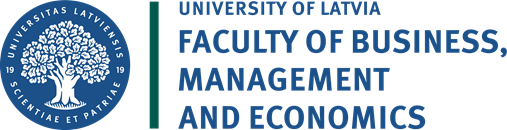 Study programme:	Student ID Number:	Title of the thesis:	* The criteria for the evaluation:  Unsatisfactory (0-39); satisfactory (40-59); good (60-79), outstanding (80-100)Reviewer's questions:Reviewer	(name, surname, academic title, position)Date: 	Reviewer's signature:  ___________________Annex 8MASTER'S THESES DEVELOPMENT PHASESStudents write theses in master's study programmes during according to their study plan structure: during  first and second semester of a one-year programme or during the third and fourth semester of a two-year study programme;There are several theses development phases, that provisions completion of specific tasks in cooperation with the academic supervisor;Selection of the topic, writing of the introduction, theoretical part and draft research, with preliminary defence during the 1st or 3rd semester;Submission of the final version to the academic advisor;Submission of the thesis for defence, taking into account recommendations from the preliminary defence commission and the academic supervisor;Defence of the thesis during the 2nd or 4th semester.The phases related to preliminary defence:The student examines the requirements for the thesis and chooses a topic on the basis of his or her interests and knowledge in the area of economics and entrepreneurship, then formulating the topic and confirms it with the academic supervisor.  Students can choose topics from a list that has been prepared by faculty members at the Faculty of Business, Management and Economics.Presentation of the topic must include a brief (no more than 1,000 characters) description about the planned research object and hypothesis, the theoretical grounding of the hypothesis, the choice of research methods and the anticipated results.  The study programme director reviews and confirms the application and topic and also approves the academic supervisor.*If a student has not submitted the topic by the deadline and has no reason for having failed to do so, or if the student has not started to write the thesis in cooperation with the academic supervisor, then the examination commission has the right to reduce the final grade of the thesis.Definition of the research goal and formulation of missions, as well as planning of the research and the content of the thesis.Examination of scientific literature and previous research, selection and analysis of scientific literature, argumentation, and preparation of a list of the literature that is to be used in the research.Formulation of the research problem and/or hypothesis, preparation of information for empirical research in line with the planned scope of the research, selection of appropriate research methods on the basis of an analysis of scientific literature and prior research.  After the academic supervisor has approved the topic, the student identifies the research object, selects research methods and analyses the relevant information.  This information and the analysis of scientific literature is correlated into the draft thesis.The student writes a draft of the introduction and theoretical part of the thesis.The student writes a draft thesis with an explanation of the extraction of primary and secondary data, the definition of the research cohort, the selection of and explanation of how respondents have been selected, an explanation of how information has been collected from researchers, the planned number of respondents, the data analysis methods that have been used, how the data were correlated, processed and analysed, and the results of the research.  The student processes information sources and selects illustrative materials (graphics, tables, etc.) in accordance with the goals and missions of the research.The theoretical part is defended together with the draft empirical research.The student must include recommendations from the academic supervisor when it comes to the version of the thesis that has been submitted for preliminary defence, doing so at least one week before the defence session.The master's thesis preliminary defence commission evaluates the content that has been submitted, doing so in accordance with faculty procedures and evaluation criteria.  The commission recommends ways in which the thesis can be improved and approves or does not approve the draft for further work.The introduction, theoretical part and draft research are prepared and submitted together in a single document for preliminary defence.  The entire thesis is in a single document, with supplementations in each sequential version, as recommended by the preliminary defence commission.  The thesis is then supplemented with a summary, conclusion and other missing parts and changes recommended by the commission.  Because the same commission handles preliminary and final defence, the preparation of a single document allows commission members to track the progress of the student and make sure that their recommendations have been taken account.  *During all of this process, the student must regularly consult with his or her academic supervisor.  The student and supervisor agree on the schedule and form of consultations, but despite the set schedule, the student must submit the draft thesis to the supervisor at least once per month. If the student has not done this, the supervisor must inform the examination commission, which then decides on whether or not the student should be admitted to preliminary defence and final defence.Preparation of the final version of the thesis and submission of it to the advisor.Writing and development the introduction and theoretical part in accordance with recommendations from the preliminary defence commission.Describing research methods and evaluating their practical applicability in terms of the thesis goal, also preparing the methodological part in accordance with recommendations from the preliminary defence commission.The research in terms of drafting a theoretical explanation for the research, then conducing empirical research in terms of the research issue and/or hypothesis and the framework of the research.Analysis and interpretation of results in accordance with research methods, the selection of appropriate literature, data processing, analysis and interpretation, as described in the thesis.Preparation of conclusions and proposals, with the submission of a final version of thesis that is appropriate in scientific and linguistic terms to the academic supervisor.  The supervisor can ask a student to edit a text that has too many grammatical, orthographic or stylistic errors.Submission of the thesis for defence and defence of the thesisPreparation of the thesis and presentation materials for the defence.Examination of the review and preparation of answers to the reviewer's questions. Defence of the master's thesis in terms of answering questions about the sector and area of the research, also presenting and justifying proposals to deal with the research issue, thus making an investment in the creation of new knowledge and the development of research and professional methods.*If the student has ignored the consultation schedule and requirements for drafts, the supervisor can reduce the final grade of the work, refuse to continue the role of the supervisor, and recommend that the examination commission ban the student from preliminary defence or final defence.Annex 9BACHELOR'S THESESStudents write their bachelor's thesis during the pre-last and last semester of the study programme.There are several theses development phases, that provisions completion of specific tasks in cooperation with the academic supervisor; Selection of the topic, writing of the introduction, the theoretical part, the research part (the analytical part and the empirical research), and a draft version of the thesis for preliminary defence during the next-to-last study semester; Submission of the final version to the academic supervisor; Submission of the thesis for defence, taking into account recommendations from the preliminary defence commission and the academic supervisor; Defence of the thesis during the last study semester.The phases related to preliminary defence: The student examines the requirements for the thesis and chooses a topic on the basis of his or her interests and knowledge in the area of economics and entrepreneurship, then formulating the topic and getting confirmation of the academic supervisor.  Students can choose topics from a list that has been prepared by faculty members at the Faculty of Business, Management and Economics. Presentation of the topic must include a brief (no more than 600 characters) description about the planned research issues and the anticipated results.  The study programme director reviews and confirms the application and topic and also approves the academic supervisor.* If a student has not submitted the topic by the deadline and has no reason for having failed to do so, or if the student has not started to write the thesis in partnership with the academic advisor, then the examination commission has the right to reduce the final evaluation of the thesis. Definition of the research goal and missions, planning of the research and content of the thesis. Examination, selection and analysis of scientific literature, argumentation, preparation of a list of sources that are to be used in the thesis. Formulation of the research problem and hypothesis, as well as selection of appropriate research methods after analysing the literature.  This information is correlated with the analysis of scientific literature in the draft research part of the thesis. Preparation of the theoretical part of the thesis. Writing and formatting the draft introduction and theoretical part. Writing the draft research part of the research, including data extraction, respondent numbers, data correlation, processing and analysis, preparing the information for the empirical research, and writing up the research results.  Processing of sources of information and illustrative materials (statistical tables, graphics, methods) in line with the goal and missions of the thesis. Defence of the theoretical part and the research part.Inclusion of recommendations from the academic supervisor for the thesis that is to be submitted for  preliminary defence, submitting these to the supervisor at least one week before the defence. the preliminary defence commission evaluates the draft thesis and approves or does not approve further work on the final version.*The introduction, theoretical part and draft research are prepared and submitted together in a single document for preliminary defence. The entire thesis is in a single document, with supplementations in each sequential version, as recommended by the preliminary defence commission.  The thesis is then supplemented with a summary, conclusion and other missing parts and changes recommended by the commission.  Because the same commission handles preliminary and final defence, the preparation of a single document allows commission members to track the progress of the student and make sure that their recommendations have been taken account.  *During all of this process, the student must regularly consult with his or her academic supervisor.  The student and supervisor agree on the schedule and form of consultations, but despite set schedule, the student must submit the draft thesis to the supervisor at least once per month. If the student has not done this, the supervisor must inform the examination commission, which then decides on whether or not the student should be admitted to preliminary defence and final defence.Preparation of the final version of the thesis and submission of same to the academic supervisor:Writing and formatting the introduction and theoretical part in line with recommendations from the preliminary defence commission;Describing used research methods and evaluating their practical opportunities in terms of achieving the research goal, as well as writing the methodological part of the thesis in line with recommendations from the preliminary defence commission;Preparation of the research part and analytical part of the thesis;Analysis and interpretation of results;Preparation of conclusions and proposals*Submission of a final version of thesis to the academic supervisor that is developed in appropriate scientific and linguistic terms. The supervisor can ask a student to edit a text that has too many grammatical, orthographic or stylistic errors.Submission of the bachelor's thesis for defence and then defence of the thesis.Formatting of the theses and preparation of presentation materials;An examination of reviews and preparation of responses to questions from the reviewer/Defence of the bachelor's thesis.If the student has ignored the consultation schedule and requirements for drafts, the supervisor can reduce the final grade of the thesis, refuse to continue the role of the supervisor, and recommend that the examination commission ban the student from preliminary defence or final defence.No.PrincipleExplanation1.Ability to repayThe client must be able to repay the loan.  In order for the bank to make sure that this is possible, it can calculate the total sum of the loan and examine the sources of income of the client, trying to learn about the income and expenditures of the client at the time of the loan request.2.  ReasonsThe bank must know why the client needs the loan.3.Payment for the loanThe bank's interest rates are the price of the loan.4.DifferentiationBank use specific rules when it comes to loans.5.Repayment scheduleLoans are issued for a specific period of time.6. CollateralCollateral for a loan can be corporate bonds, guarantees, surety, pledges, insurance policies, stocks, etc.Evaluation criteriaEvaluation*CommentsTimeliness and selection of the topicOutstandingGoodSatisfactoryUnsatisfactory Formulation of the research problem, issue/hypothesis (clarity, possibility to examine and prove)OutstandingGoodSatisfactoryUnsatisfactory The extent to which the goals and missions of the thesis conform to the research issue or hypothesisOutstandingGoodSatisfactoryUnsatisfactory 2.  The theoretical part of the thesis2.  The theoretical part of the thesis2.  The theoretical part of the thesisThe extent to which the theoretical part is in line with the topic of the thesisOutstandingGoodSatisfactoryUnsatisfactory The clarity and logic of the theoretical part and appropriateness of the methodologyOutstandingGoodSatisfactoryUnsatisfactory The quality of literature that has been accessed (academic quality, timeliness, international recognisability)OutstandingGoodSatisfactoryUnsatisfactory 3.  The analytical part of the thesis3.  The analytical part of the thesis3.  The analytical part of the thesisUse of timely information, the quality of processing of analytical and statistical dataOutstandingGoodSatisfactoryUnsatisfactory Clearly stated views about data analysisOutstandingGoodSatisfactoryUnsatisfactory 4.  The methodology and results of the research4.  The methodology and results of the research4.  The methodology and results of the researchAppropriateness of methods in terms of the research issue/hypothesisOutstandingGoodSatisfactoryUnsatisfactory Description of the research processOutstandingGoodSatisfactoryUnsatisfactory Scope and quality of practical (empirical research)OutstandingGoodSatisfactoryUnsatisfactory Correspondence of practical (empirical) research to the theoretical explanationOutstandingGoodSatisfactoryUnsatisfactory Correlation and interpretation of research resultsOutstandingGoodSatisfactoryUnsatisfactory 5.  Conclusions and proposals5.  Conclusions and proposals5.  Conclusions and proposalsCorrespondence of conclusions to the goal and missionsOutstandingGoodSatisfactoryUnsatisfactory Correspondence of proposals to the results of the researchOutstandingGoodSatisfactoryUnsatisfactory Structure of proposals (addressee, implementation methods)OutstandingGoodSatisfactoryUnsatisfactory 6.  Technical aspects and scope of the thesis6.  Technical aspects and scope of the thesis6.  Technical aspects and scope of the thesisPreparation of references in accordance with methodologyOutstandingGoodSatisfactoryUnsatisfactory Design of the thesis, including graphics and tables, in accordance with methodologyOutstandingGoodSatisfactoryUnsatisfactory Requirements met, ready for defenceYesNo